
InvoiceBill From[Name], [Company Name][Street Address], [City, ST ZIP Code][Phone]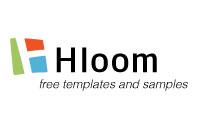 Bill To[Name], [Company Name][Street Address], [City, ST ZIP Code][Phone]Invoice#: 100Invoice date: Feb 23, 2016Due date: March 10, 2016DescriptionQtyPriceTotal01Nunc sagittis. Curabitur varius fringill5$500.00$2,500.0002Duis a quam non neque lobortis10$1000.00$10,000.0003Proin hendrerit tempus arcu8$550.00$4,400.00SubtotalSubtotal$16,900.00Sales Tax 8%Sales Tax 8%$1,352.00Shipping & HandlingShipping & Handling$100.00Total DueTotal Due$18,352.00Terms and conditionsPlease make a payment toPlease send payment within 30 days of receiving this invoice. There will be a 1.5% interest charge per month on late invoices.Please send payment within 30 days of receiving this invoice. There will be a 1.5% interest charge per month on late invoices.Beneficiary Name: [Company Name]Beneficiary Account Number: [1234567890]Bank Name and Address: [Bank Name and Address]Bank Swift Code: [1234567890]IBAN Number: [1234567890]Beneficiary Name: [Company Name]Beneficiary Account Number: [1234567890]Bank Name and Address: [Bank Name and Address]Bank Swift Code: [1234567890]IBAN Number: [1234567890]